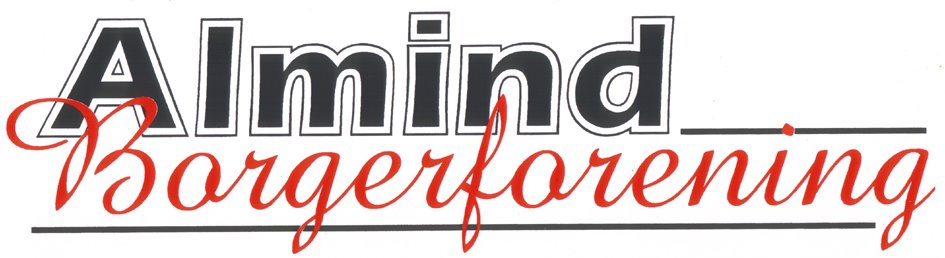 Referat Generalforsamling 2023Indlæg om ” Affaldssortering i Kolding Kommune” ved Maria Annel, Redux - Affald og Genbrug, Kolding Kommune.
Det var et fint indlæg vedrørende det som sker mht. affaldssortering og genanvendelse i Kolding Kommune, og hvad vi kan forvente sker i Almind fremover.Herefter startede den ordinære generalforsamling.Valg af dirigentEdvard Eriksen blev valgt som dirigent.Godkendelse af generalforsamlingenGeneralforsamlingen blev godkendt. Formandens og den øvrige bestyrelses beretningFørste og fremmest en tak til jer som er mødt op i aften og støtter op omkring Almind Borgerforening – det betyder meget for os.  Vi ser frem til at høre jeres input omkring borgerforeningens arbejde det sidste år. Heldigvis så var 2022 ikke så påvirket af Coronaen som de foregående år, og det betød, at vi endelig kunne arbejde aktivt med arrangementer og initiativer, hvor folk kunne mødes.Så, hvad har foreningen ellers fået lavet det sidste år?Vi har det sidste år været en bestyrelse på 7 personer, alle med meget forskellige tilgange og ideer, og det har været fantastisk at arbejde sammen, og ikke mindst opleve en god stemning vi har når vi holder møder og laver arrangementer. Og det er dejligt, når der kommer mange forskellige ideer på bordet.Vi holdt igen en OpenAir i maj sidste år, og her havde vi Sylvester Larsen og nåleøjet til at spille, samt også Sima Music og John Made Jon.Det var rigtig godt besøgt, og på niveau med det OpenAir vi holdt i 2018, der blev solgt ca. det samme antal øl hvis man måler på den måde.Vi havde lært rigtig meget af 2018 arrangementet og prøvede denne gang at gøre det lidt nemmere for os selv, og alt i alt synes vi selv det blev et rigtig fint arrangement vi fik holdt.Formålet med arrangementet er ikke at skulle tjene penge på det, og selvom vi ikke fik solgt helt så meget mad som vi regnede med, og det skyldtes nok, at vejret endnu engang ikke helt var med os  - de vejrguder er svære at blive kloge på.Men Vibeke fik alligevel på en eller anden måde solgt det hele dagen efter. Og det gjorde faktisk at vi gik i nul med arrangementet.På Generalforsamlingen sidste år kom Maria med et forslag om at vi skulle afholde nogle Live Stream Events arrangeret af Århus Universitet omkring forskellige videnskabelige emner.Det hedder Offentlige foredrag i Naturvidenskab og varer i 2 timer. Reglen er, at det ikke må koste folk penge for at komme og høre på.Efter at tage snakket om det over flere mødet i bestyrelsen, som Maria heldigvis nu er en del af, så blev vi enige om, at det vil være en god ide. Og ikke mindst en fin måde, at bruge huset på i parken.Vi holdt i slutningen af 2022 følgende foredragJorden og livet – 3.800 års spejlingKvantefysikken – atomernes vilde verdenSøvn og immunforsvaretVores urolige klodeFagre nye genetiske versionDatalogien i din lommeI foråret 2023 er der følgende foredragHvad Grønlands Indlandsis lærer osDet er bare en virusKaffeStjernernes vilde livFremtidens RNA medicinMyrerDe sidste 2 foredrag afholdes de næste 2 tirsdage i huset.Det har været lidt svært at få formidlet til alle i byen, at det faktisk er interessante foredrag som ikke kræver videnskabelig uddannelse. Og vi kan i år se, at nu begynder vi at kunne fylde huset i parken med tilhører, og det er vi glade for.Vi serverer en kop kaffe eller the samt en småkage, og vi vil gerne fortsætte med at arrangere dette.Vi har i 2022 også fået lavet det sidste ved huset i parken, hvor der bl.a. er kommet et nyt komfur ind, vi har fået lavet et lille rum, hvor vi kan stille vores ting derind så vores ting ikke skal være fordelt ud på bestyrelsens adresser.Og så fik vi i landsbypuljen bevilliget penge til at lave det lille skur, som kan ses derhenne. Det var en lang proces at få godkendelse fra kommunen til at måtte lave noget på deres grund, men tegninger og placering blev godkendt og vi fik det lavet i efteråret. Vi bruger primært skuret til opbevaring af vores julepynt, telt, borde, bænke og så videre.Vi synes faktisk at terrassen foran huset er blevet mere hyggelig, nu hvor den ikke er så åben mere.Formålet er at vi vil bruge huset til vores arrangementer og det må generelt ikke koste borgerforeningen penge at stå for huset. Det lejes også lidt ud til meget små private arrangementer, det vil sige, ikke til fester, for her skal forsamlingshuset bruges. Men specielt hvis man mangler lidt plads derhjemme til fx en børnefødselsdag. Disse indtægter dækker rimeligt de udgifter vi har med huset.Og så bruges huset også af vores dagplejere og børnehaver en gang imellem.Almind Borgerforening har også deltaget i Landsbyforum i Kolding Kommune, og det er et forum, hvor forskellige tiltag i kommunen diskuteres og hvorfra der også kan søges midler til forskellige formål.Vi fik sidste år godkendt penge til at lave skuret og i 2023 har vi fået godkendt at få nye stole og borde til huset samt opsætning af at mindre lydanlæg i huset.Lars fra vores bestyrelse er næstformand i Landsbyforum, og er meget aktiv i det arbejde som foregår her.Igen sidste år var Almind borgerforening behjælpelig med Pyntning af byskiltene i december. Vi havde som sædvanligt juletræstænding og besøg af julemanden sammen med Menighedsrådet som vi plejer lørdag inden 1. søndag i advent. Som traditionen byder her, så bød Almind Borgerforening på gløgg, saft og æbleskiver for at være med til at starte julestemningen i byen.Af respekt for de meget høje elpriser sidste år, så valgte vi ikke at have et juletræ ved Brugsen, men det er noget vi gerne vil gøre igen i år hvis muligheden byder sig.Som det blev nævnt sidste år, så blev den nye aktivitets bane sat op i parken sidste år, og trods noget modstand, så er der også kommet net på basket målene.De ansvarlige fra kommunen var ude at fortælle, hvordan man gerne vil have parken skal bruges, og det var rigtig fint at have kommunen forbi, og de blev faktisk positive over, hvor fin parken er.Deres besøg gjorde så også, at vi lige fik nogle nye mål i parken samt lidt nye lege stativer til de mindre børn.Kommunen synes at parken og huset er en lille perle, og hvis man har andre ideer til, hvordan parken skal bruges eller hvad der mangles i parken, så er de åbne overfor forslag.Vi holdt en lille familieaften i parken i august, hvor vi serverede lidt mad og drikke, og det var ganske hyggeligt at gøre. Desværre, så er vi ikke heldige med vejret til vores arrangementer, da det regnede en del – igen.Som alle nok ved, så kommer fjernvarmen til Almind. Vi har i bestyrelsen valgt ikke at være for aktive på den del, men kun bidrage til facilitering, da vi hurtigt kan blive beskyldt for at være ”politisk” orienteret. Heldigvis har en anden gruppe gjort meget for at hjælpe med formidlingen.Omkring højlagre, så er vi i bestyrelsen ikke super glade for at de kommer så tæt på vores lille perle, og vi har været lidt aktive på dette område i 2022. Ikke mindst da man også ændrer miljø og støjklasse for området, hvilket vi er overbevist vil påvirke byen. Vi har jo været meget involveret i de strategier i kommunen der ligger til grund for landsbyer de senere år, og denne ændring med højlagre ødelægger faktisk noget af det som er aftalt med kommunen. Men desværre så er det blevet politisk besluttet. Desværre, så nåede vi kun op på omkring 140 betalende medlemmer i 2022, men allerede nu er vi højere i 2023, men det afspejler måske også de udfordringer vi har haft i samfundet. Vores mål er generelt, at vi gerne skal op på ca. 180 betalende medlemmer ud af de ca. 900 husstande vi har i Almind.Vi har i år fået lavet en ny plakat hvor vi har fået lavet en QR kode til Mobile Pay, så hvis man bare scanner den kode med sin mobil, så åbner den automatisk Mobile Pay indbetaling til Almind Borgerforening og 100 kr. som beløb.I 2023 bliver Almind Borgerforening 25 år, og det vil vi fejre med et nyt OpenAir, som i år holdes lørdag den 19. august. Det arrangement vil starte fra middagstid, og vil stoppe omkring kl. 20, så det ikke bliver for sent. Vi har hyret følgende musikere:Hang Loose	fra ca. 11:30Kenneth Buch	fra ca. 13:30Sons of Sasha	fra ca. 15:30Bamse Madsen	fra ca. 18:00Mellem musikerne vil der være en DJ til at spille lidt musik. I år kommer Tommy Pølsemand for at servere mad, og der vil være lidt flere ting til børn, hvis vejret tillader det.Vi håber i år igen på en stor opbakning fra byen, da vi synes det er hyggeligt at samle byen om dette arrangement.Her til sidste vil vi fra bestyrelsen gerne sige mange tak for året, mange tak for bestyrelsens arbejde, mange tak for de som har hjulpet os og for jeres støtte til Almind Borgerforening.Fremlæggelse og godkendelse af regnskab og fremlæggelse af budget  Leo Frederiksen fremlagde regnskabet for 2022, som viste et underskud på 6.168 kr. mod et forventet overskud på 3.200 kr. Grunden til afvigelsen var færre medlemmer, investering i en projektor samt opbygning af et rum til Borgerforeningens inventar i Aktivitetshuset i parken.Regnskabet for 2022 blev godkendt.Leo Frederiksen fremlagde budget for 2023, hvor der budgetteres med ca. 180 medlemmer og dermed ca. 18.000 i indtægter. Der er ikke planlagt ekstra større udgifter til Aktivitetshuset eller andre ting, og det forventes at vores Open Air går i nul. Derfor forventes et lille overskud for året på ca. 450 kr. I dette er der afsat lidt penge til mindre arrangementer samt julehygge til december.Budgettet for 2023 blev godkendt.Fastlæggelse af kontingent Kontingentet blev foreslået til at forblive på 100 kr. per husstand. Dette blev godkendt.Indkomne forslagDette var ingen indkomne forslag.Valg af bestyrelse, suppleant og bilagskontrollanterBestyrelseHelle Hemrich		– ønskede genvalg, som blev godkendtLeo Frederiksen	– ønskede ikke genvalgDer var ikke andre som stillede op, og derfor fortsætter bestyrelsen med 6 medlemmer, hvilket er tilladt jf. vedtægterne som foreskriver 5-7 medlemmer.Den nye bestyrelse består hermed af:Vibeke VolsgaardRene PedersenLars HemrichSammy JagdevHelle HemrichMaria AnnelValg af suppleantMorten Poulsen	– blev valgt som suppleantLeo Frederiksen	– blev valgt som suppleantValg af bilagskontrollanterSøren Krab 		– modtager genvalg, blev valgtJohn Madsen 		– modtager genvalg, blev valgtValg af bilagskontrollantsuppleantInge Lise Pedersen 	– modtaget genvalg, blev valgtValget af Bestyrelsesmedlemmer, Suppleant, Bilagskontrollanter og Bilagskontrollantsuppleant blev godkendt.Evt Der var ikke yderligere punkter som blev behandlet under Evt.